     Azərbaycan Respublikasının                                                 Permanent Mission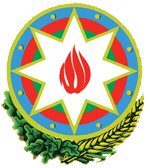            Cenevrədəki BMT Bölməsi                                          of the Republic of Azerbaijanvə digər beynəlxalq təşkilatlar yanında                                    to the UN Office and other               Daimi Nümayəndəliyi                                        International Organizations in Geneva       _______________________________________________________________________________  237 Route des Fayards, CH-1290 Versoix, Switzerland  Tel: +41 (22) 9011815   Fax: +41 (22) 9011844  E-mail: geneva@mission.mfa.gov.az  Web: www.geneva.mfa.gov.az		              Check against delivery28th session of the UPR Working GroupUPR of the Republic of KoreaStatementdelivered by Emin Aslanov, Second secretary of the Permanent Mission of the Republic of Azerbaijan to the UN Office and other International Organizations in Geneva9 November 2017Thank you Mr. Vice-President, We warmly welcome the delegation of the Republic of Korea and thank them for the comprehensive National report presented to us. Azerbaijan recognizes the Republic of Korea’s strong commitment to the Universal Periodic Review Process and commends Korea for progress achieved in addressing the recommendations it has received during the last UPR cycle.We appreciate that, having successfully completed the second National Action Plan for human rights, the Government is working on the third NAP, which is due to reflect its ambitious human rights policy tasks. We encourage the Republic of Korea to increase its efforts towards the finalization of the new National Action Plan.Azerbaijan also welcomes number of legislative, awareness raising and prevention measures taken by the Government of the Republic of Korea towards elimination of domestic violence. We recommend the Republic of Korea to continue its efforts in this direction through implementation of its Framework Act on Gender Equality.In conclusion, we wish the delegation of the Republic of Korea a successful review process.Thank you. 